(       ) Dorm check-out listStudent Id No：　　　　　　　　　　Name：　　　　　　　　　　　　　Dorm：　 Room-Bed：　　　　-　　Cell phone：　　　　　　　　　　　Email：　　　　　　　　　　　　　ARC ID NO：　　　　　　　　　　 ＊＊＊＊＊＊＊＊＊＊＊＊＊＊＊＊＊＊＊＊＊＊＊Information of your account(For returning your deposit of NT800)□ Post office (Should be your personal account, please enter your account no. in your student information system on the school internet.)□ Other bank (Should be your personal account) Name of bank：　　　　　　　　　 Name of branch：　　　　　　　　 Name of your bank account：　　　　Account no.：　　　　　　　　　　★Dorm 1 please go to the OSA counter #6★Dorm 2.3 please go to the OSA counter #11(       ) Dorm check-out list　Student Id No：　　　　　　　　　　　Name：　　　　　　　　　　　　　 　Dorm：　 Room-Bed：　　　　-　　　Cell phone：　　　　　　　　　　　 　Email：　　　　　　　　　　　　　 　ARC ID NO：　　　　　　　　　　　　＊＊＊＊＊＊＊＊＊＊＊＊＊＊＊＊＊＊＊＊＊＊＊＊Information of your account(For returning your deposit of NT800) □ Post office (Should be your personal account, please enter your account no. in your student information system on the school internet.) □ Other bank (Should be your personal account)  Name of bank：　　　　　　　　　　  Name of branch：　　　　　　　　　 Name of your bank account：　　　　  Account no.：　　　　　　　　　　  　★Dorm 1 please go to the OSA counter #6　★Dorm 2.3 please go to the OSA counter #11Important Notice forthe Dormitory Deposit RefundPlease prepare the following items andcome to the OSA for your Deposit refund：1. Dormitory Check-out List2. Payment Receipt of DormitoryFee (Please print it out beforehand ifyou paid it online; if you pay the Depositby person, please come down to the officeto ask for the payment receipt.)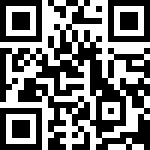 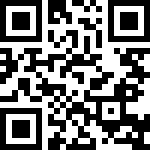    CTBC Bank　　 　　First Bank※ If you do not have post office account,please Also prepare the following items：3.Withdraw Receipt(If you do not have post office accountplease fill it in beforehand)4. The printed-copy of your post office or bank passbook cover.(If you have already registered your post office/bank account online, you do nothave to print it out. However, Pleaseprovide this item if you are graduatingthis year. )Important Notice forthe Dormitory Deposit Refund　Please prepare the following items and　come to the OSA for your Deposit refund：　1. Dormitory Check-out List　2. Payment Receipt of DormitoryFee (Please print it out beforehand ifyou paid it online; if you pay the Depositby person, please come down to the officeto ask for the payment receipt.)   CTBC Bank　　 　　First Bank　※ If you do not have post office account,　please Also prepare the following items：　3.Withdraw Receipt　(If you do not have post office account　please fill it in beforehand)　4. The printed-copy of your post　office or bank passbook cover.　(If you have already registered your post　office/bank account online, you do not　have to print it out. However, Please　provide this item if you are graduating　this year. )